Kanalstutzen mit Rollringdichtung 45° KSS 100Verpackungseinheit: 1 StückSortiment: K
Artikelnummer: 0055.0463Hersteller: MAICO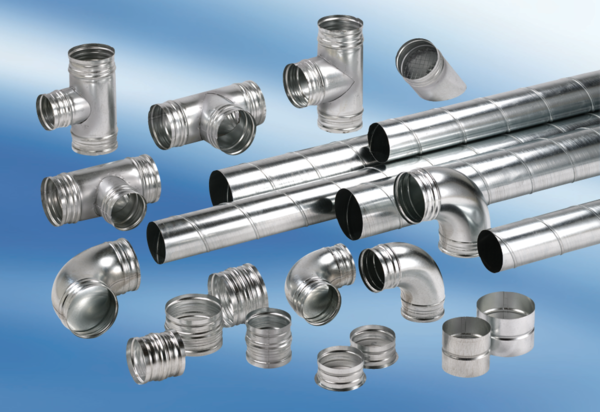 